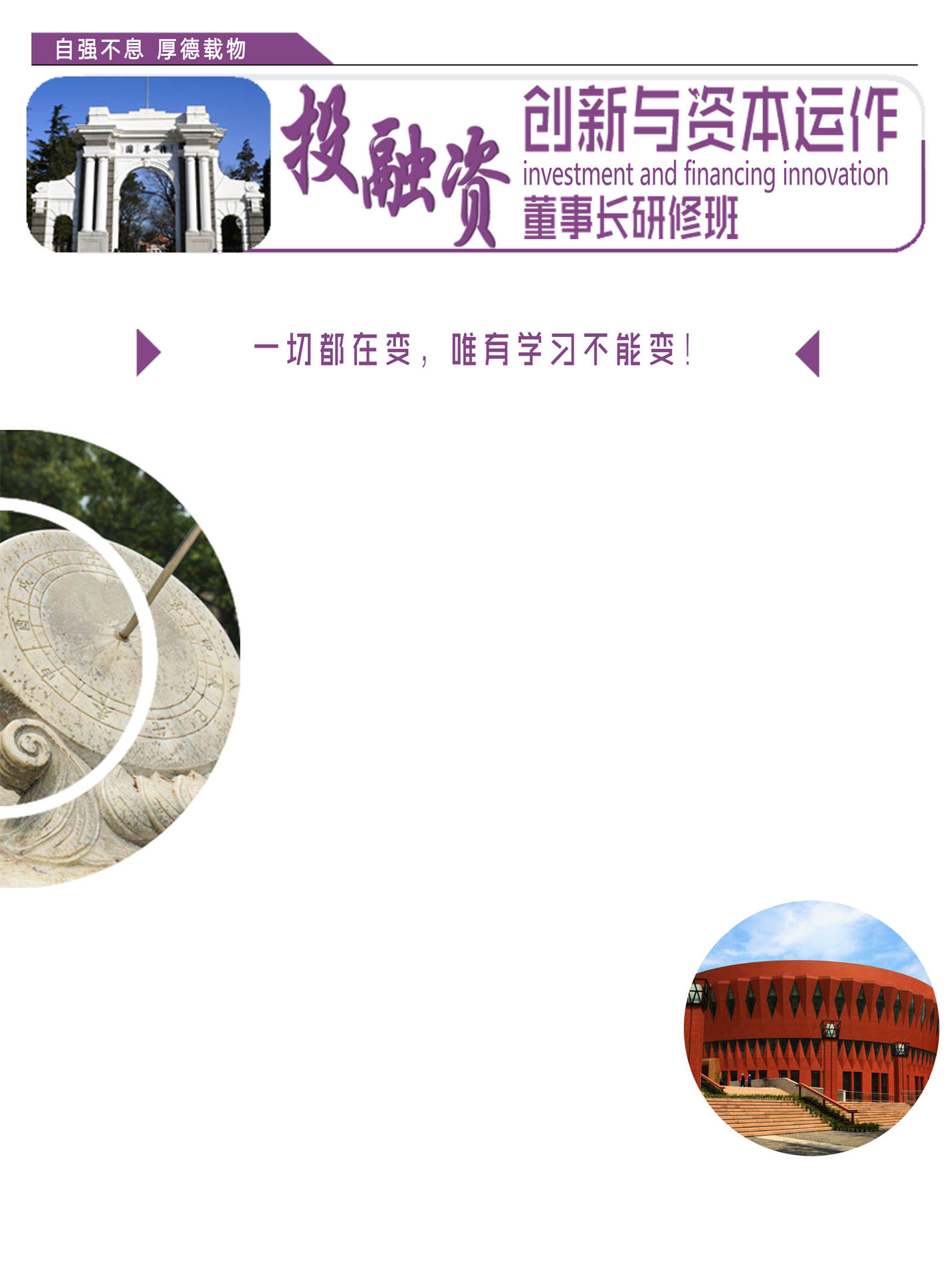 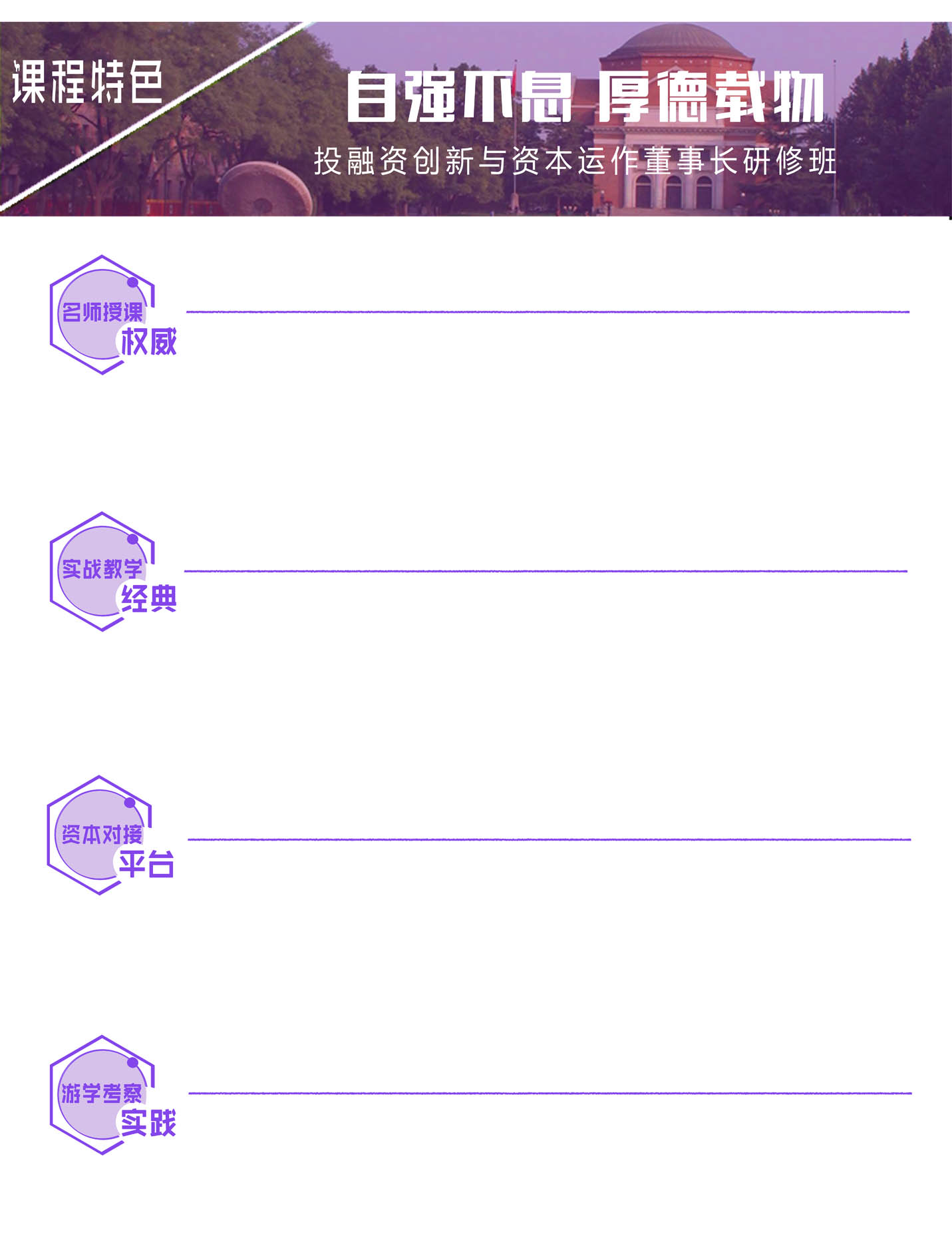 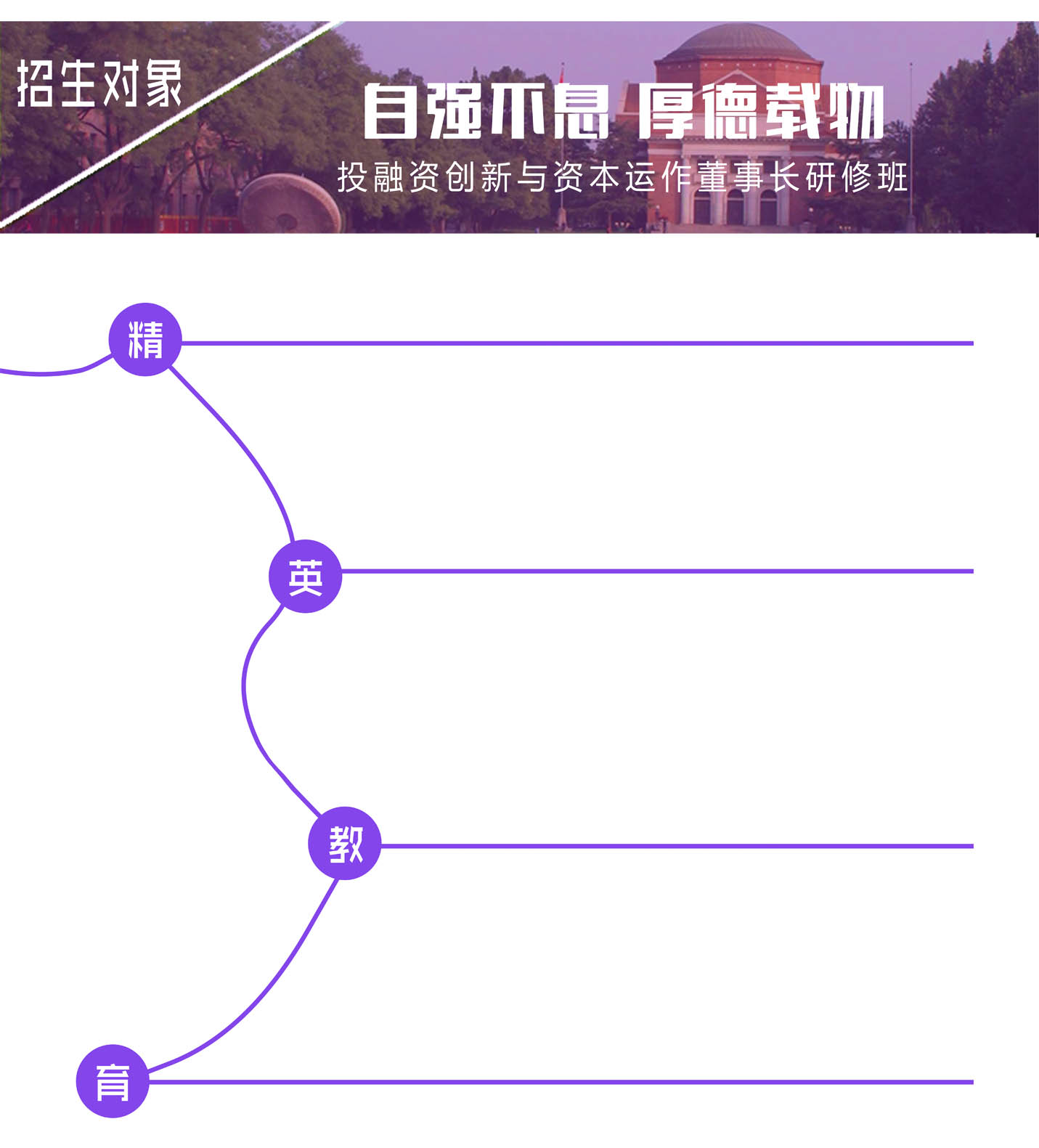 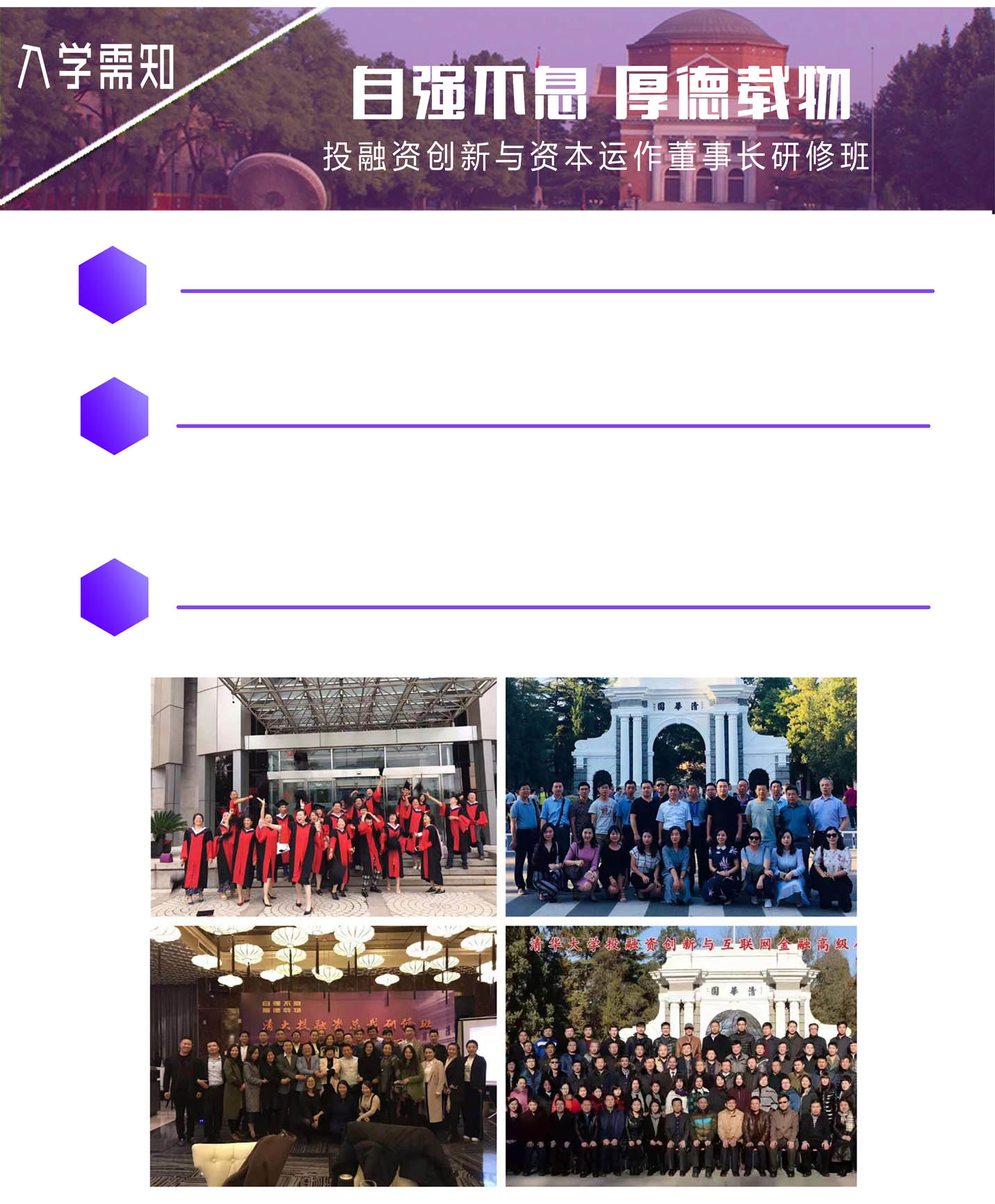 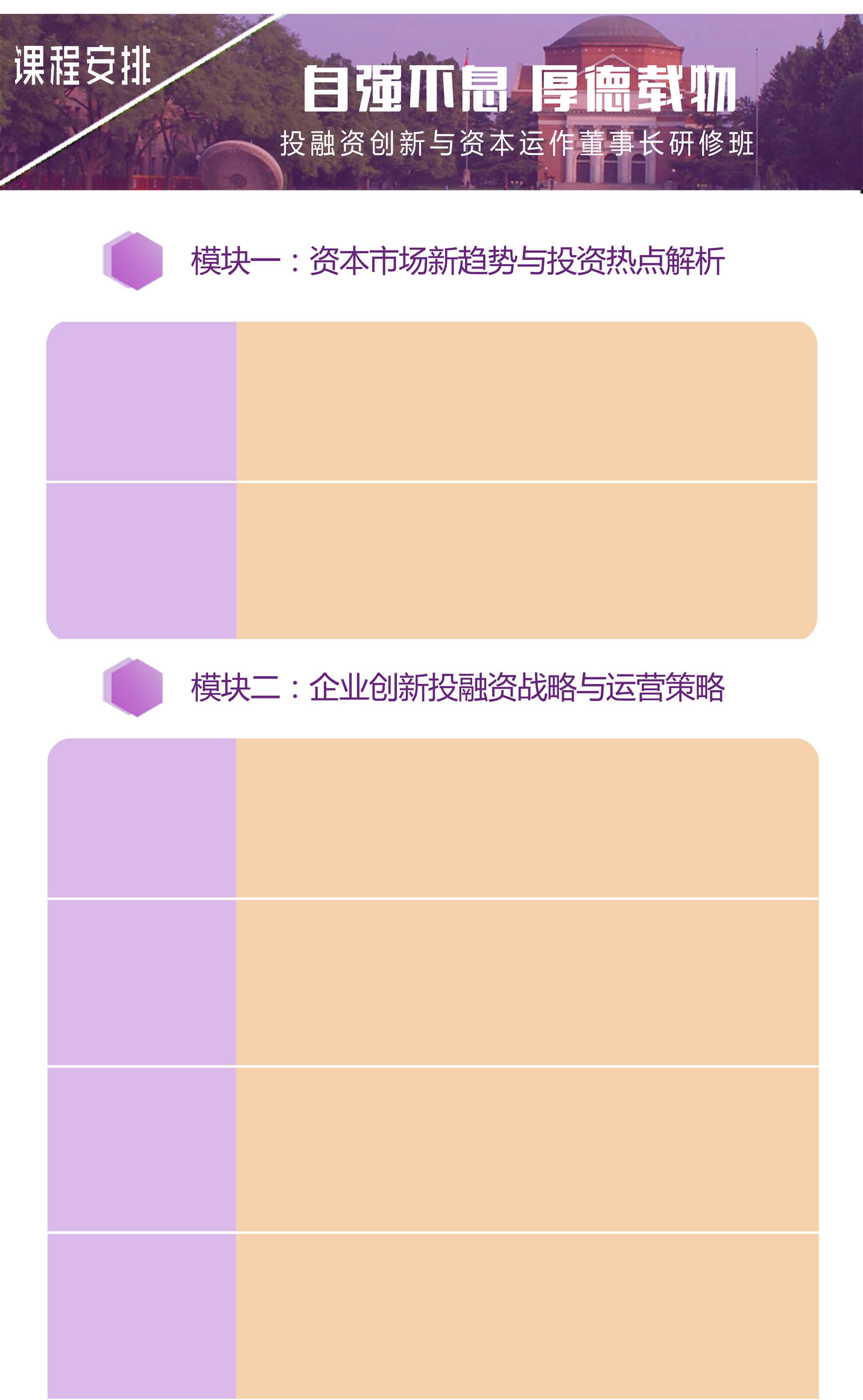 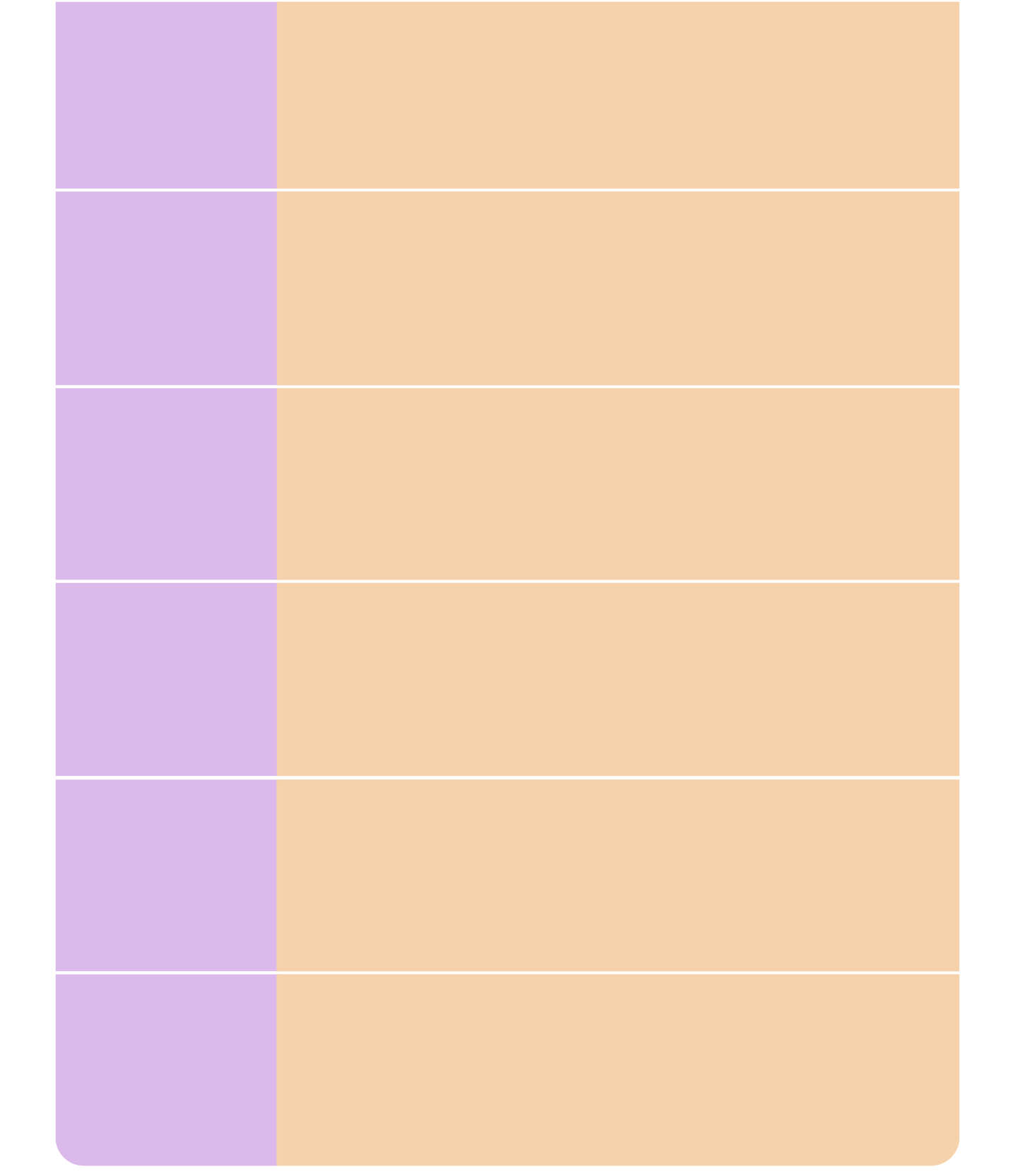 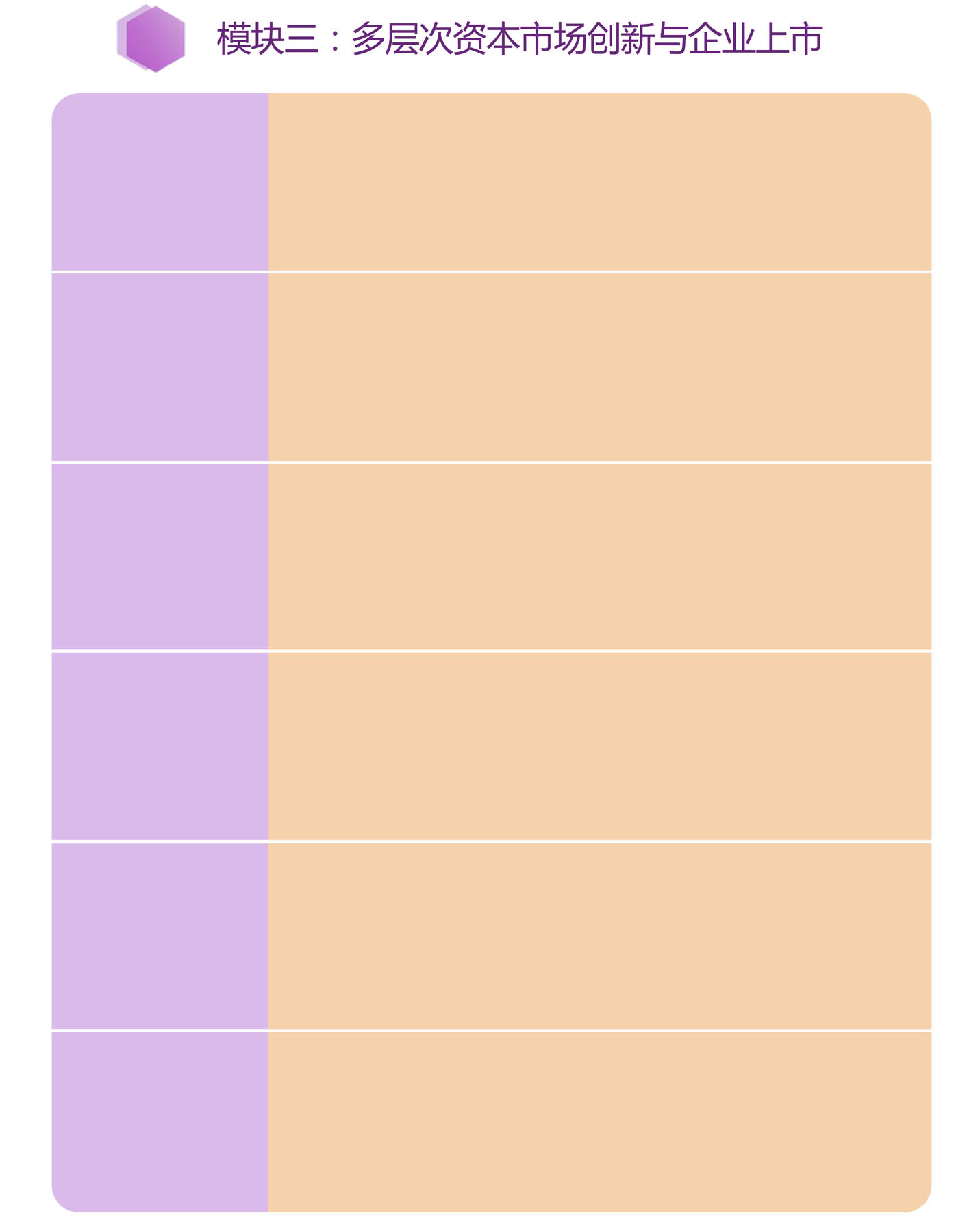 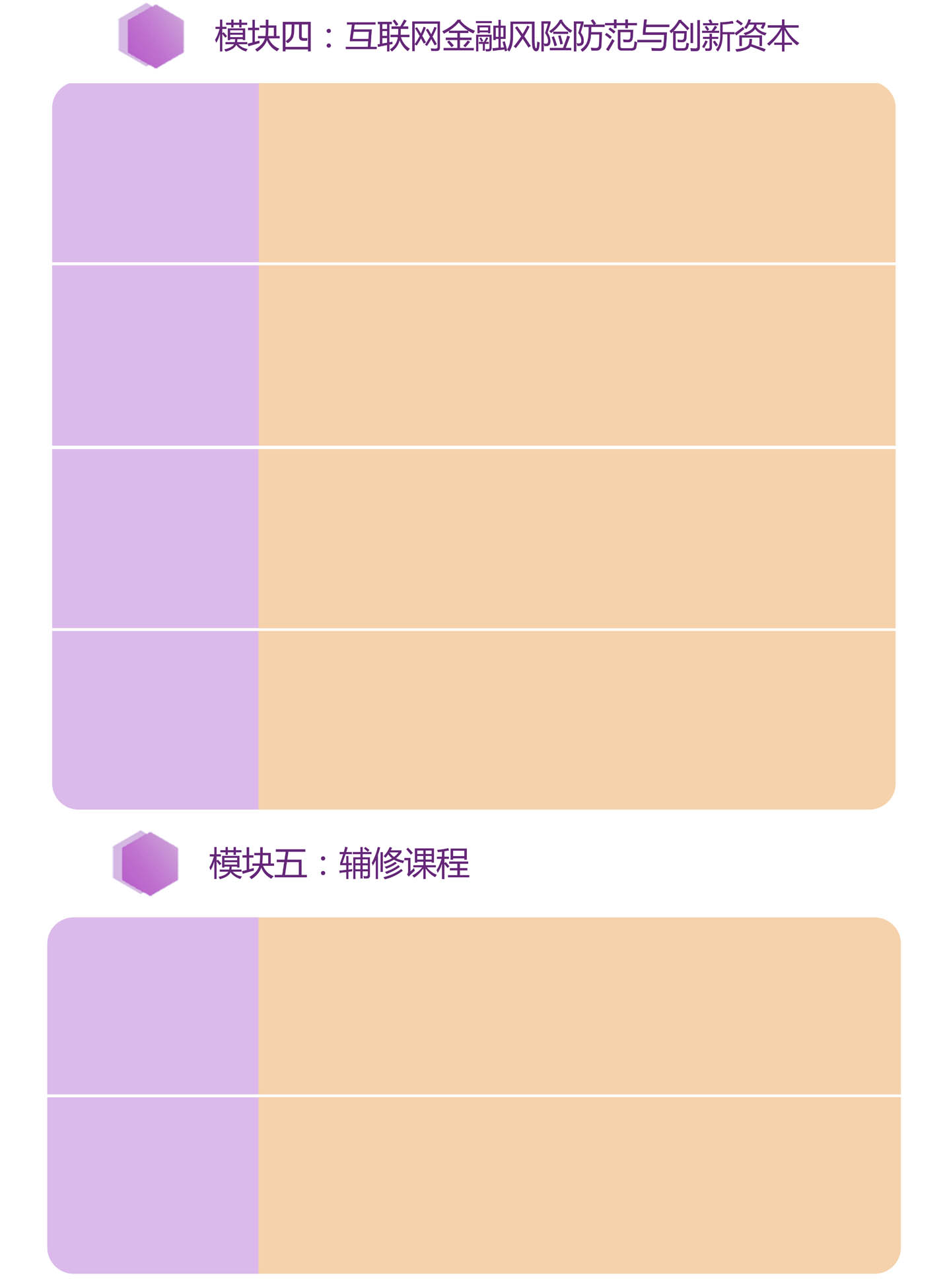 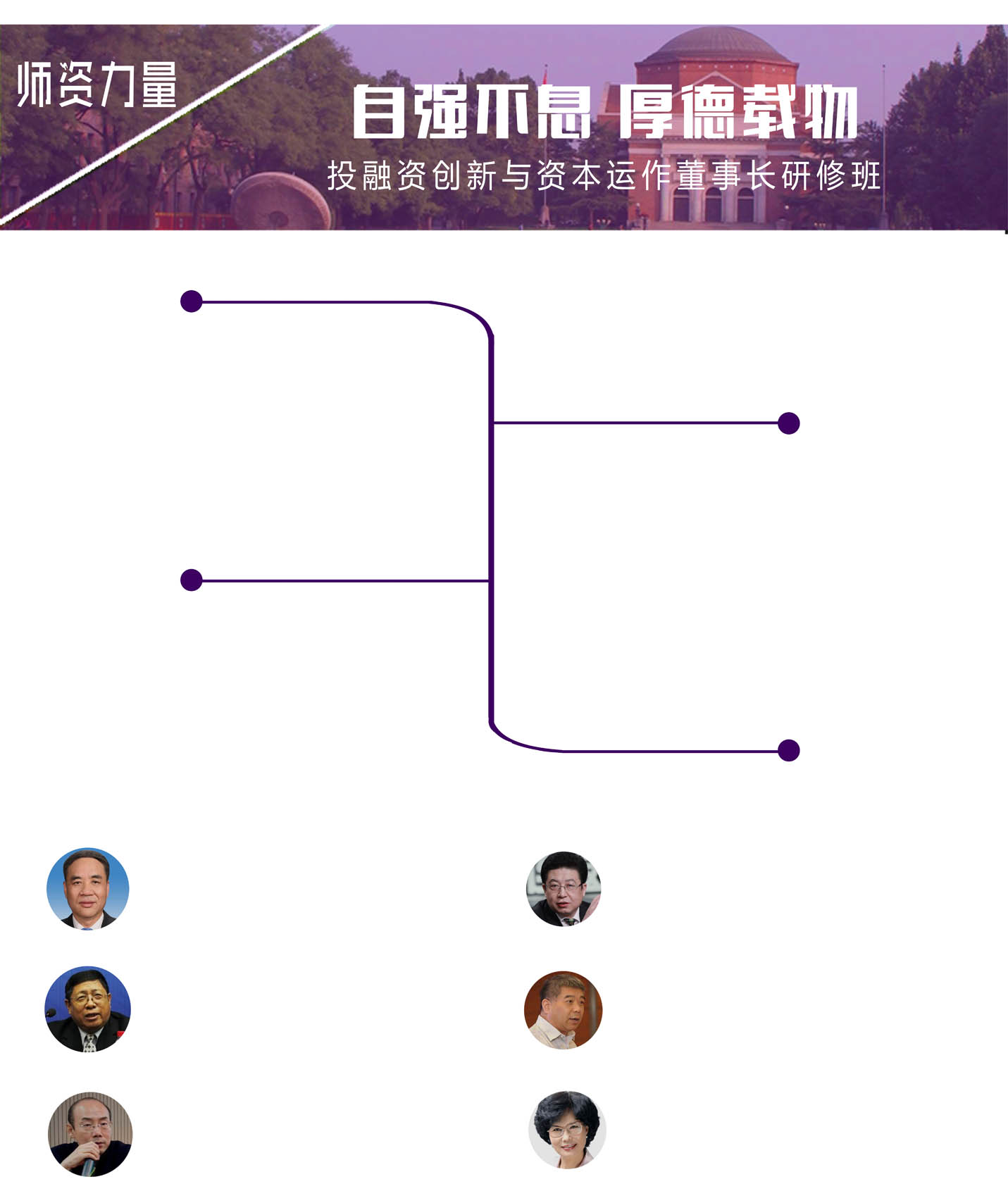 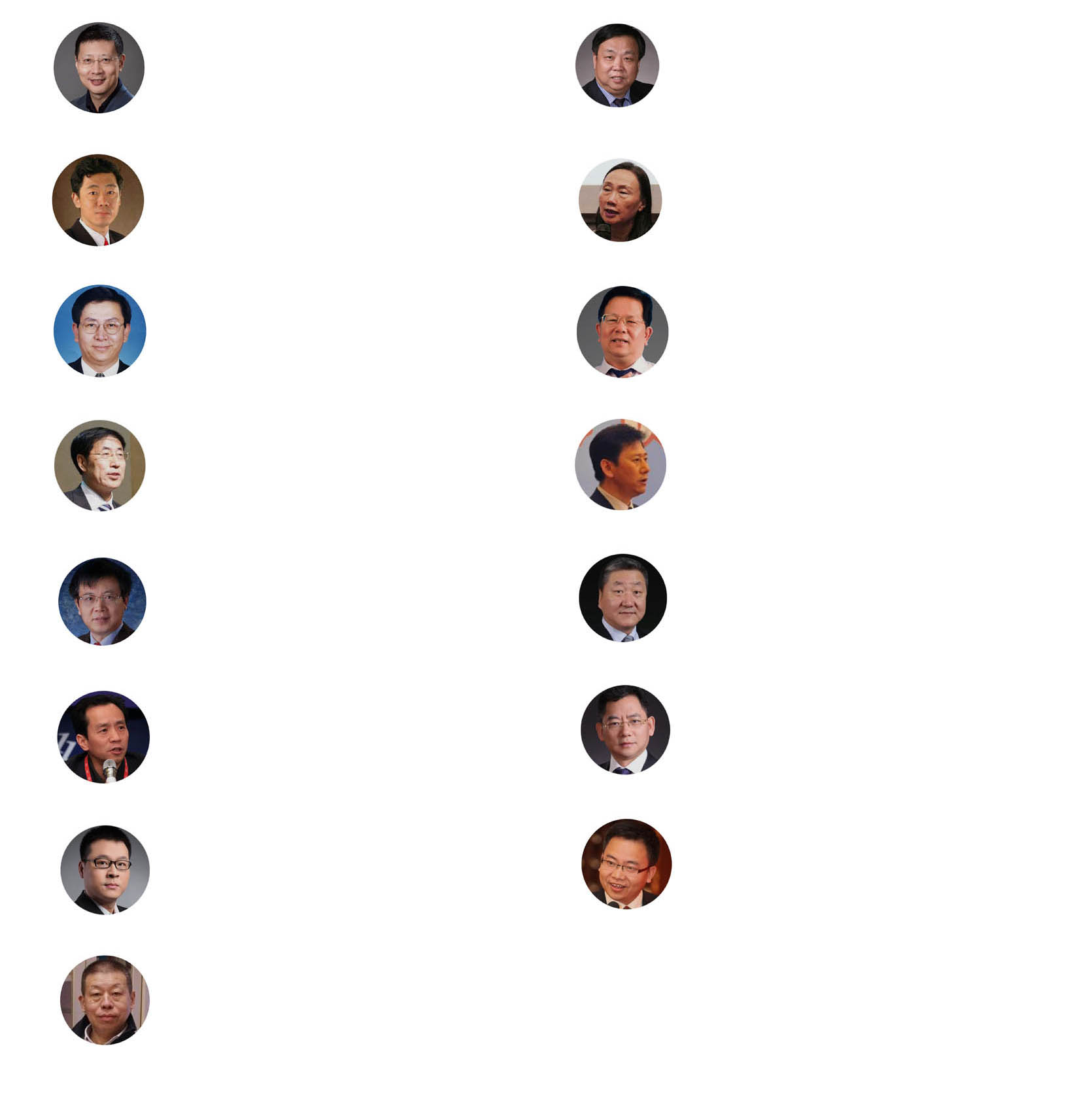 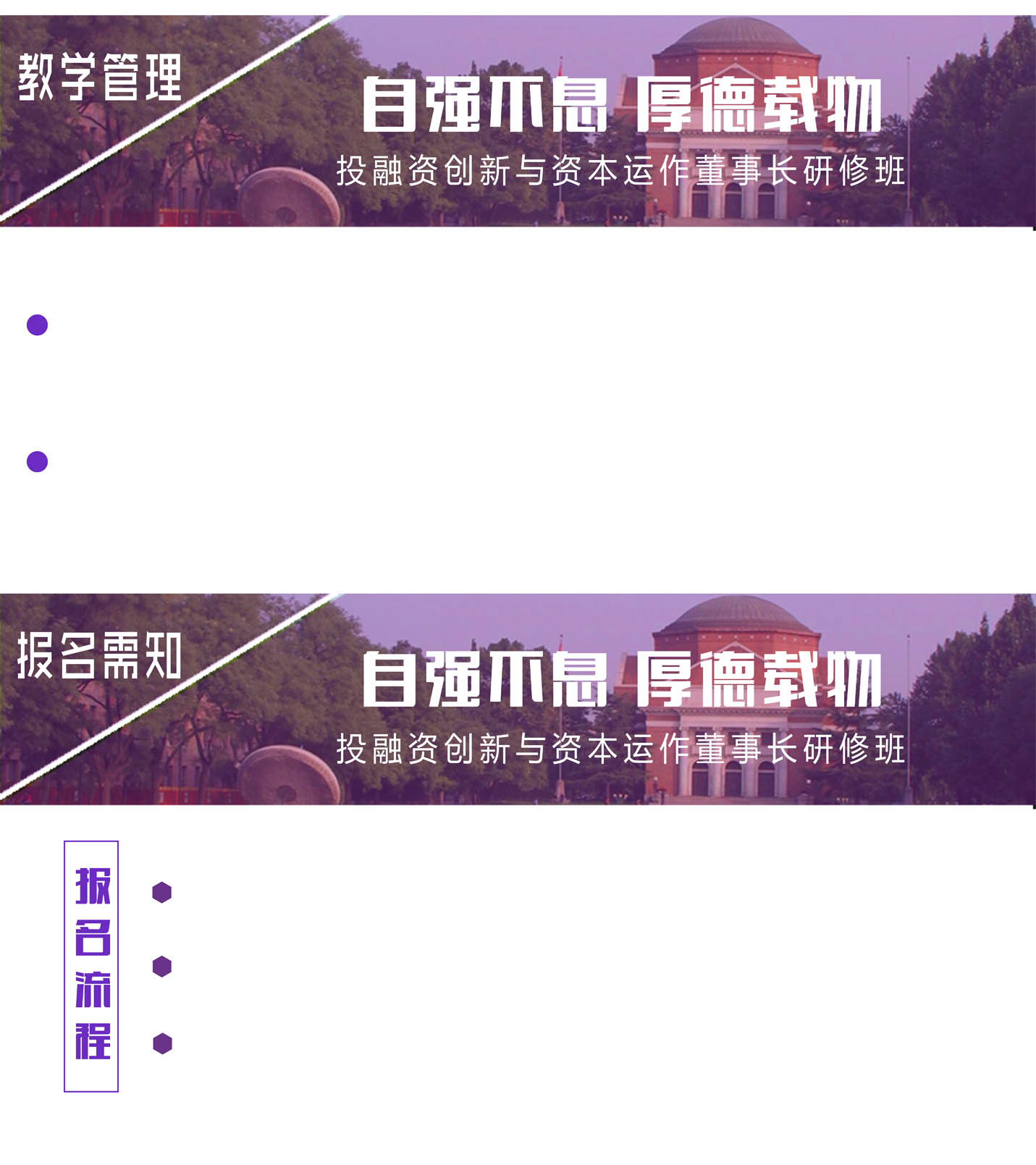 联系人：张老师  13522236526 （手机+微信）联系邮箱：893774932@qq.com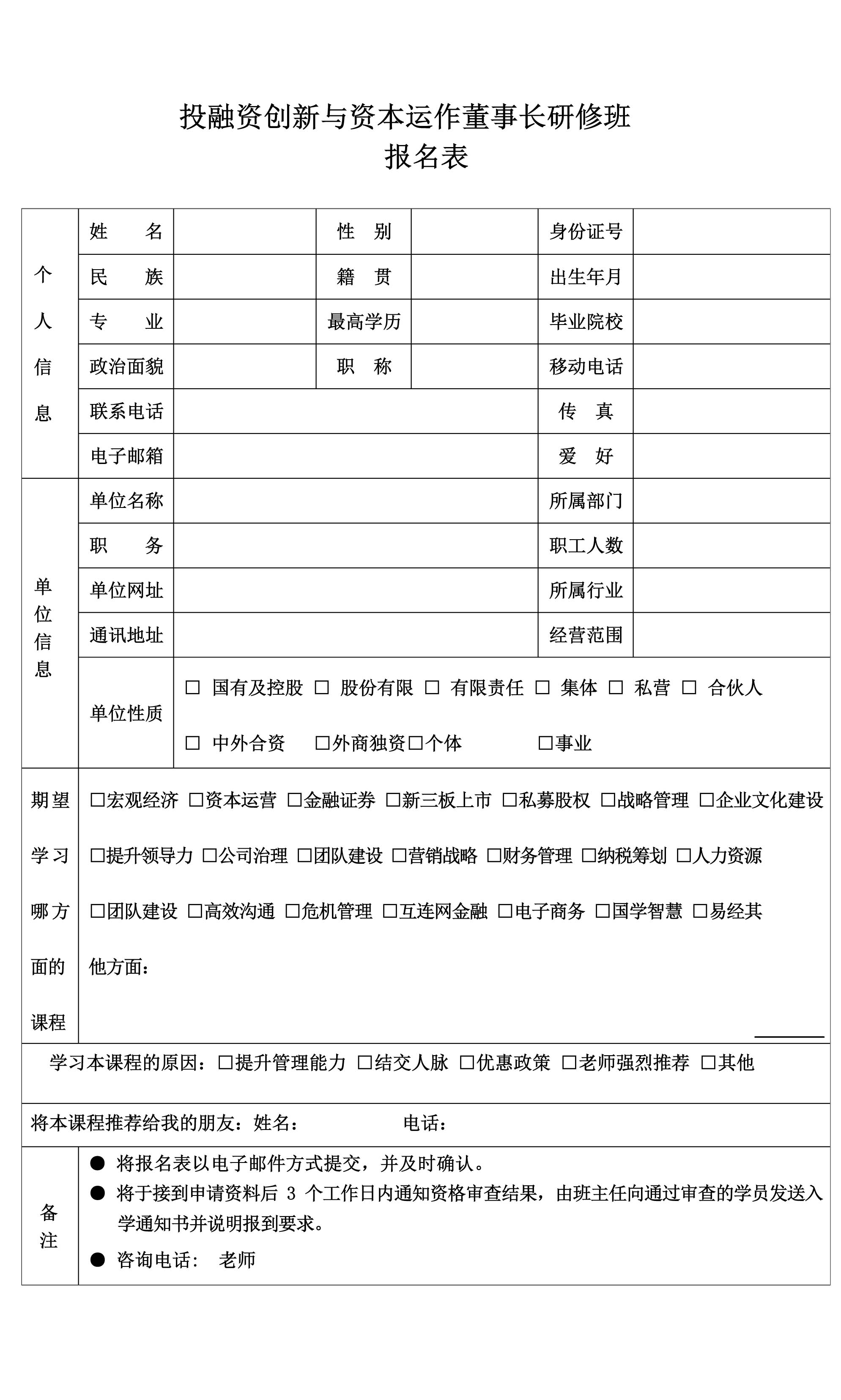 